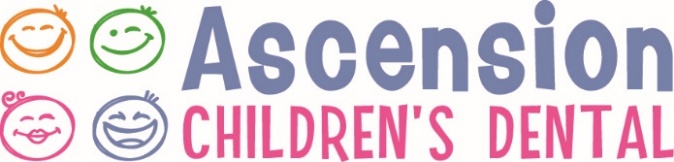 AVISO DE PRACTICAS DE PRIVACIDADEste aviso describe cómo su información médica personal se puede usar y divulgar y cómo usted puede tener acceso a esta información. Léalo detenidamente.Nuestro Deber LegalLa ley federal y estatal nos exige mantener la privacidad de la información de salud de su hijo. También estamos obligados a darle este aviso sobre nuestras prácticas de privacidad, nuestros deberes legales y sus derechos con respecto a la información de salud de su hijo. Debemos seguir las prácticas de privacidad que se describen en este aviso mientras esté vigente. Este aviso entra en vigencia el 12 de enero de 2014 y permanecerá vigente hasta que lo reemplacemos.Nos reservamos el derecho de cambiar nuestras prácticas de privacidad y los términos del aviso en cualquier momento, siempre que dichos cambios estén permitidos por la ley aplicable. Nos reservamos el derecho de realizar cambios en nuestras prácticas de privacidad y los nuevos términos de nuestro aviso serán efectivos para toda la información de salud que mantenemos, incluyendo la información de salud que creamos o recibimos antes de realizar los cambios. Antes de realizar un cambio significativo en nuestras prácticas de privacidad, cambiaremos este aviso y pondremos el nuevo aviso a disposición de cualquiera que lo solicite.Uso o Divulgación de su Información de SaludTratamiento: Usamos su información de salud para proveer su cuidado en cuanto a tratamiento o servicios dentales. Información obtenida por Ascension Children’s Dental será incluida en sus registros dentales relacionados con su tratamiento. Nuestra oficina también registrará el tratamiento odontológico y los servicios que le proporcionamos en el transcurso de su cuidado dental y notará cómo responde al tratamiento y servicios dentales. Su información de salud protegida se puede proporcionar a otros proveedores de atención médica para fines de tratamiento sin restricción. Esto puede incluir, pero no se limita a: otros dentistas, médicos, farmacias, laboratorios dentales y otros proveedores involucrados en su atención médicaPago: Usamos y divulgamos la información de salud de su hijo para recibir pagos por tratamientos y servicios que recibió su hijo. Se puede enviar un reclamo a su compañía de seguros. Para que su compañía de seguros realice el pago según su cobertura de beneficios dentales, la información sobre el reclamo incluirá datos que lo identifican a usted y al tratamiento de su hijo. Los reclamos pueden procesarse en papel o enviarse electrónicamente. Nuestra oficina puede comunicarse con personas que no sean el paciente para obtener el pago de los servicios de atención médica. Esto puede incluir, pero no se limita a: padres, abuelos, tutores y agencias de cobranza. Se proporcionará solo la información necesaria.Operaciones del Cuidado de Salud: Podríamos usar y divulgar su información de salud para fines operativos. Su información dental puede ser divulgada a su compañía de seguros dentales para evaluar el desempeño de nuestra práctica dental, evaluar la calidad de la atención y los resultados en sus casos y casos similares, o aprender a mejorar nuestros servicios para usted.Su Autorización: En adición a nuestro uso de la información de salud de su hijo para tratamiento, pago u operaciones de atención médica, puede darnos una autorización por escrito para usar la información de salud de su hijo o divulgarla a cualquier persona para cualquier propósito. Si nos otorga una autorización, puede revocarla por escrito en cualquier momento. Su revocación no afectará el uso o las divulgaciones permitidas por su autorización mientras estuvo vigente. A menos que nos dé una autorización por escrito, no podemos usar ni divulgar la información de salud de su hijo por ningún motivo, excepto los que se describen en el avisoPara su Familia Y Amigos: Debemos divulgarle la información de salud de su hijo, como se describe en la sección Derechos del paciente de este aviso. Podemos divulgar la información de salud de su hijo a un miembro de la familia, amigo u otra persona en la medida necesaria para ayudar con el cuidado de la salud de su hijo o con el pago de la atención médica de su hijo, pero solo si acepta que podamos hacerlo.Personas Involucradas en el Tratamiento: Podemos usar o divulgar información de salud para notificar o ayudar a notificar (incluso identificar o localizar) a un familiar, representante personal de su hijo u otra persona responsable de la atención de su hijo, o su ubicación, su estado general o fallecimiento. Si está presente, antes de utilizar o divulgar la información de salud de su hijo, le brindaremos la oportunidad de objetar dichos usos o divulgaciones. En caso de incapacidad o circunstancias de emergencia, divulgaremos información médica basada en una determinación utilizando nuestro criterio profesional y nuestra experiencia con la práctica común para hacer inferencias razonables sobre el interés superior de su hijo al permitir que una persona recoja recetas médicas, suministros médicos, rayos X u otras formas similares.Comercialización de Servicios Relacionados con la Salud: No usaremos la información de salud de su hijo para comunicaciones de mercadeo sin su autorización por escrito.Llamadas de Recordatorio de citas: Podemos utilizar la información de salud de su hijo para proporcionar recordatorios de citas o información sobre el tratamiento u otros beneficios y servicios relacionados con los servicios dentales (como mensajes de correo de voz, tarjetas postales o cartas). Puede dejar una llamada recordatoria en su casa o lugar de trabajo para confirmar la fecha y hora de la cita.Requerimiento Legal: Podemos usar o divulgar la información de salud de su hijo cuando así lo exija la leyAbuso o Negligencia: Podemos divulgar la información de salud de su hijo a las autoridades apropiadas si creemos razonablemente que su hijo es una posible víctima de abuso, negligencia o violencia doméstica. Podemos divulgar la información de salud de su hijo en la medida necesaria para evitar una amenaza grave a su salud o seguridad o la salud o seguridad de los demás.Seguridad Nacional: Podemos divulgar a las autoridades militares la información de salud del personal de las fuerzas armadas bajo ciertas circunstancias. Podemos divulgar a oficiales federales autorizados información de salud requerida para inteligencia legal, contrainteligencia y otras actividades de seguridad nacional. Podemos divulgar a instituciones correccionales o funcionarios encargados de hacer cumplir la ley que tengan custodia legal o información de salud protegida del preso o paciente bajo ciertas circunstanciasSu Derecho de Información de Salud Acceso: Tiene derecho a ver u obtener copias de la información de salud de su hijo, con excepciones limitadas. Puede solicitar que proporcionemos copias en un formato que no sean fotocopias. Utilizaremos el formato que solicite a menos que no podamos hacerlo de manera práctica.Derecho a Informe de Divulgaciones: Tiene derecho a recibir una lista de casos en los que nosotros o nuestros socios comerciales divulgamos la información de salud de su hijo para fines distintos al tratamiento, el pago, las operaciones de atención médica y algunas otras actividades. Si solicita este informe más de una vez en un período de 12 meses, podemos cobrarle una tarifa razonable basada en el costo para responder a estas solicitudes adicionales.Restricción: Tiene derecho a solicitar que establezcamos restricciones adicionales sobre nuestro uso o divulgación de la información de salud de su hijo por medios alternativos. Debe hacer su solicitud por escrito y debe especificar medios.Enmienda: Tiene derecho a solicitar que modifiquemos la información de salud de su hijo. Su solicitud debe ir por escrito. Podemos negar su solicitud bajo ciertas circunstancias.Preguntas y QuejasSi desea obtener más información sobre nuestras prácticas de privacidad o tiene preguntas, por favor comuníquese con nosotros.Si le preocupa que hayamos violado los derechos de privacidad de su hijo, o no está de acuerdo con una decisión que tomamos sobre el acceso a su información médica o en respuesta a una solicitud que hizo para modificar o restringir el uso o divulgación de la información de salud de su hijo o para que el uso se comunique con usted por medios alternativos, puede quejarse con nosotros mediante la información de contacto que se encuentra al final de este aviso. También puede enviar una queja por escrito al Departamento de Salud y Servicios Humanos. Respaldamos su derecho a la privacidad de la información de salud de su hijo.